NOTES: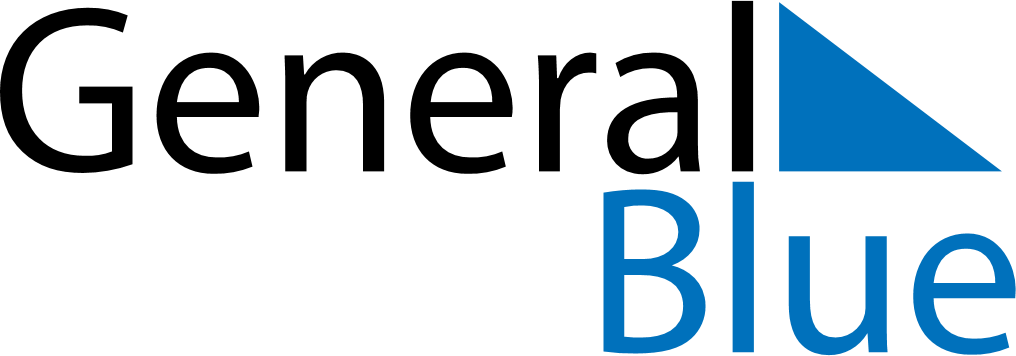 2020 – Q1   2020 – Q1   2020 – Q1   2020 – Q1   2020 – Q1   2020 – Q1   JanuaryMondayTuesdayTuesdayWednesdayThursdayFridaySaturdaySundayJanuary12345January67789101112January1314141516171819January2021212223242526January272828293031JanuaryFebruaryMondayTuesdayTuesdayWednesdayThursdayFridaySaturdaySundayFebruary12February34456789February1011111213141516February1718181920212223February24252526272829FebruaryMarchMondayTuesdayTuesdayWednesdayThursdayFridaySaturdaySundayMarch1March23345678March910101112131415March1617171819202122March2324242526272829March303131